  وكالة الجامعة لشؤون الطالبات  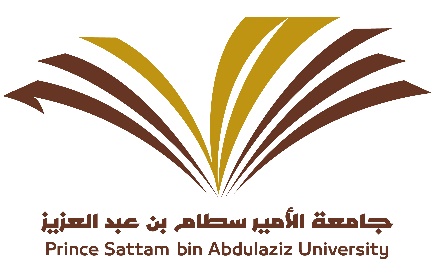 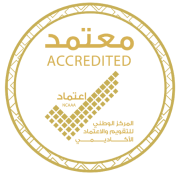 